Application as Vice-President of the European Medical Writers AssociationHerewith, I would like to express my interest in the Vice President position. As an accomplished and successful medical communications consultant, I provide a global freelance expert service to academia, the pharmaceutical industry and the European Commission since 2016. I combine my passion for knowledge with insightful scientific communications across a diverse therapeutic spectrum. Thereby, I integrate my hands-on experience as an internationally trained postdoctoral molecular cell biologist with my fifteen years of experience in the medical communication sector. I joined EMWA in 2014 and ever since participated in EMWAs Professional Development Programme (EPDP). Today, I proudly hold multidisciplinary Foundation and Advanced certificates.  From 2014-2016 I supported the EMWA Public Relations team (chaired by Beatrix Doerr) as LinkedIn Manager and functioned as a co-organizer of the periodic Medical Writers Forum in Berlin-Brandenburg (Germany). My passion for SME-driven innovative drug developments led to the co-organization of an EPDP advanced workshop, which I provide to the EMWA community together with Satyen Shennoy since 2018.Currently, I am part of the Freelance Business Group Subcommittee that organizes the EMWAs Freelance Business Forum and creates a networking foundation for all freelance medical writers. Volunteering for EMWA allowed me to substantially integrate into the medical writer’s community which led to insightful collaborations that resulted in numerous publications in the Medical Writing Journal. Through my experience, I have become adept in overseeing a variety of operational responsibilities which positions me to make a significant contribution to the EMWA community. Aspects I would like to cover are the transitionary role of medical writers in the Digital Healthcare Age. Besides providing a forum for upcoming technologies, to me, that also includes the promotion of EMWA as a sustainable organization that lives up to today’s environmental challenges. With my experience and dedication, I would like to serve EMWA and its members as vice president.Thank you for your consideration; I look forward to speaking with you soon.Carola Krause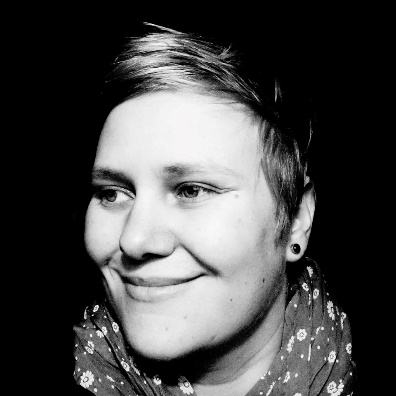 